Link&Learn Instructions : MUST use Internet Explorer or FirefoxUse the link on our Pennstate Vita website: pennstatevita.weebly.com/volunteerClick download under Taxwise Orientation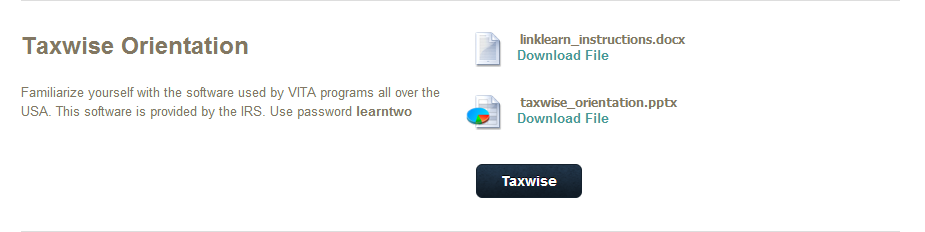 Click on Tax Software Practice Lab. You will be leave IRS and be directed to the site below.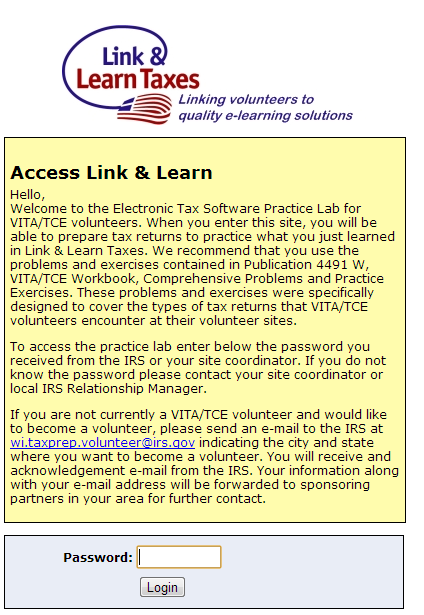 Enter the password: learntwo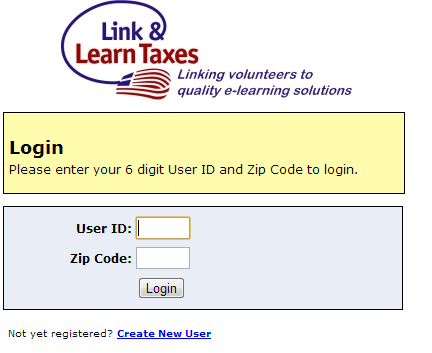 Click Create New User.Enter your zipcode and email address.A six digit number will be emailed to youDO NOT LOSE THIS NUMBER !!!Once you are logged in your Taxwise screen should resemble the image below: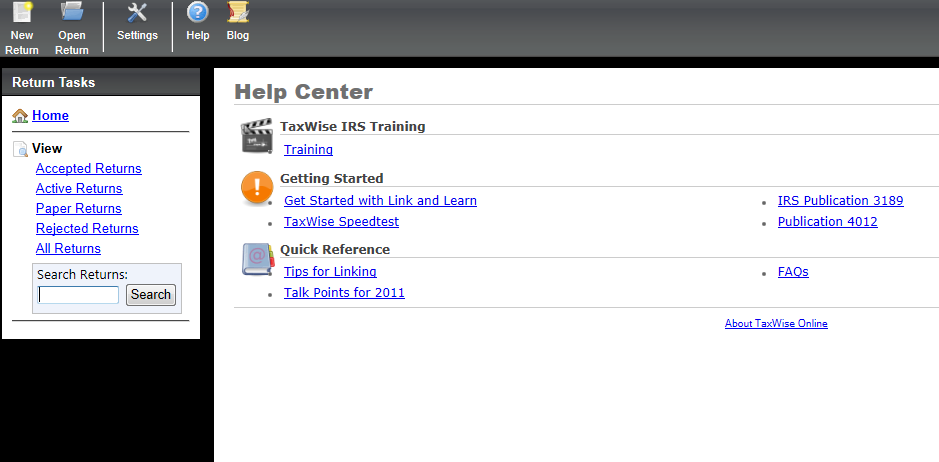 While practicing preparing returns you will click New Return in the top left.SSN: _ _ _ - _ _ - _ _ _ _SSN: any 3 + your 6 digit IDRemember the 3 digits you used to start the SSN in case you want to go back to the return.You may also access the training material